Title: 5Azacytidine incorporated Polycaprolactone - Gelatin nanoscaffold for cardiomyocyte differentiationKerena Rachel,  Surajit Pathak, A. Moorthi, Srinivasan Narasimhan, RamachandranMurugesan and Shoba Narayan*Faculty of Allied Health Sciences, Chettinad Hospital and Research Institute, Chettinad Academy of Research and Education, Kelambakkam, Tamilnadu, 603103, IndiaTable S1: Vibrational band assignments of Scaffolds PCL-Gelatin (a), PCL-Gelatin-Aza1 (b), PCL-Gelatin-Aza2 (c)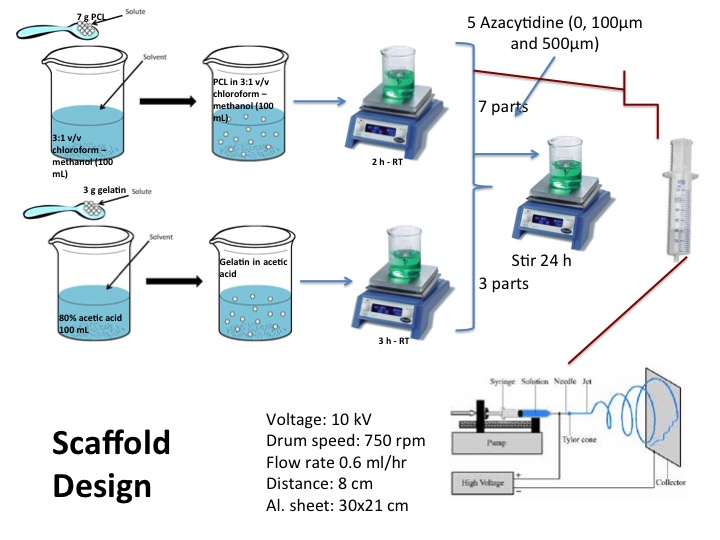 Scheme 1 : Scaffold design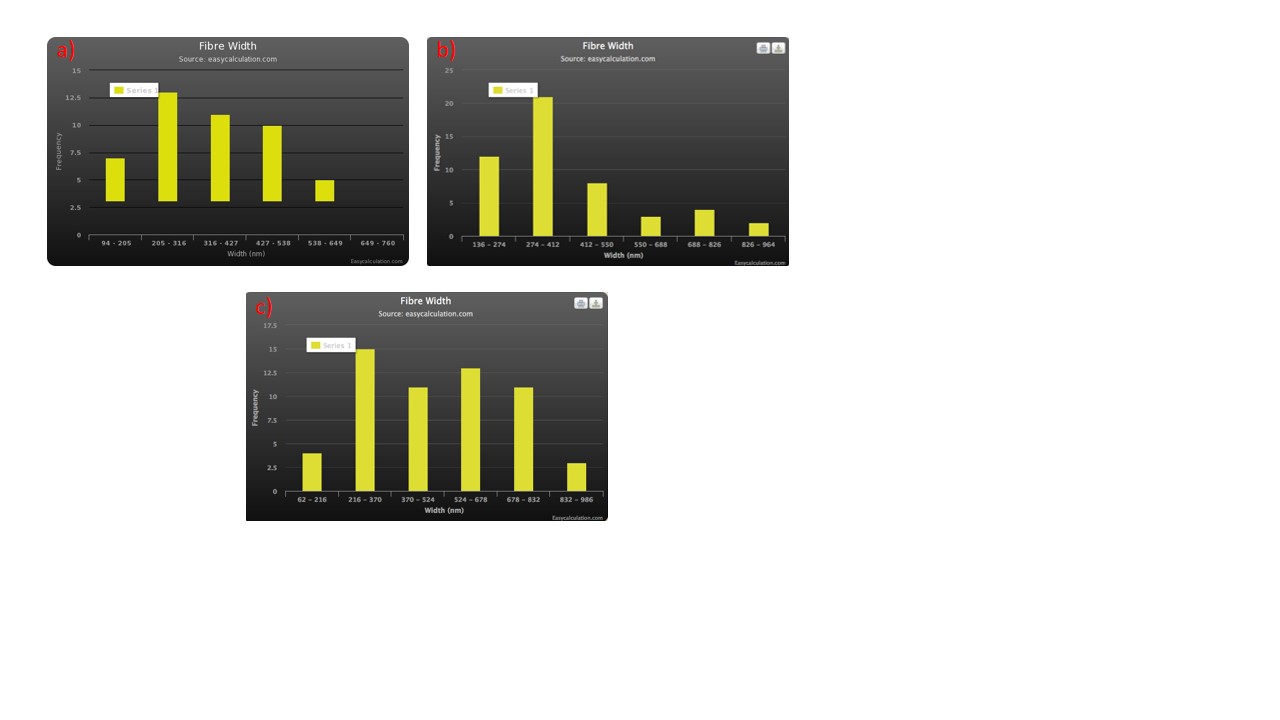 Figure S1 Histogram depicting the variation in fibre width a) PCL-Gelatin, b) PCL-Gelatin-5-Aza1 and c) PCL-Gelatin-5Aza2PCL-Gelatin (Figure 5a)PCL-Gelatin-Aza1 (Figure 5b)PCL-Gelatin- Aza2 (Figure 5c)AssignmentsWavenumber cm-1293529352935asymmetric (CH2 stretching),Wavenumber cm-1286628532853symmetric CH2stretchingWavenumber cm-1171817131713carbonyl stretchingWavenumber cm-1128012301230asymmetric C–O–C stretchingWavenumber cm-1109811041104symmetric C-O-C stretchingWavenumber cm-1146814621462N–H bending  (amide II)